§2916.  Automobile insurance, cancellation, nonrenewal and certain changes because of age, prohibitedAn insurance company authorized to transact business in this State  may not refuse to issue, cancel or refuse to renew, reduce liability limits for or  charge a higher premium  for a policy  for the sole reason that  an applicant for coverage, a person to whom such policy has been issued or another insured driver has reached a certain age.  [PL 2017, c. 11, §1 (AMD).]SECTION HISTORYPL 1973, c. 339, §1 (NEW). PL 1973, c. 439 (NEW). PL 1973, c. 625, §145 (RP). PL 2017, c. 11, §1 (AMD). The State of Maine claims a copyright in its codified statutes. If you intend to republish this material, we require that you include the following disclaimer in your publication:All copyrights and other rights to statutory text are reserved by the State of Maine. The text included in this publication reflects changes made through the First Regular and First Special Session of the 131st Maine Legislature and is current through November 1. 2023
                    . The text is subject to change without notice. It is a version that has not been officially certified by the Secretary of State. Refer to the Maine Revised Statutes Annotated and supplements for certified text.
                The Office of the Revisor of Statutes also requests that you send us one copy of any statutory publication you may produce. Our goal is not to restrict publishing activity, but to keep track of who is publishing what, to identify any needless duplication and to preserve the State's copyright rights.PLEASE NOTE: The Revisor's Office cannot perform research for or provide legal advice or interpretation of Maine law to the public. If you need legal assistance, please contact a qualified attorney.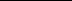 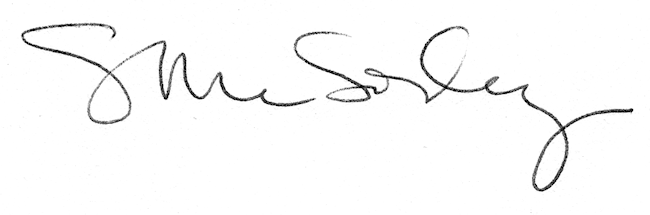 